SCHEDULEof consultations and recovery of absences in Cardiology Discipline IV Year Medicine 2the autumn semester, the academic year 2021-2022Minutes notice of the Department Meeting  nr.1, from 01 September 2021Absences are recovered with the permission of the Dean.During the pandemic, the recovery are supported on-line with prior registration with the responsible teacher, on the days and times mentioned in the table.Head Cardiology Department subdivision,MCH „Holy Trinity”,  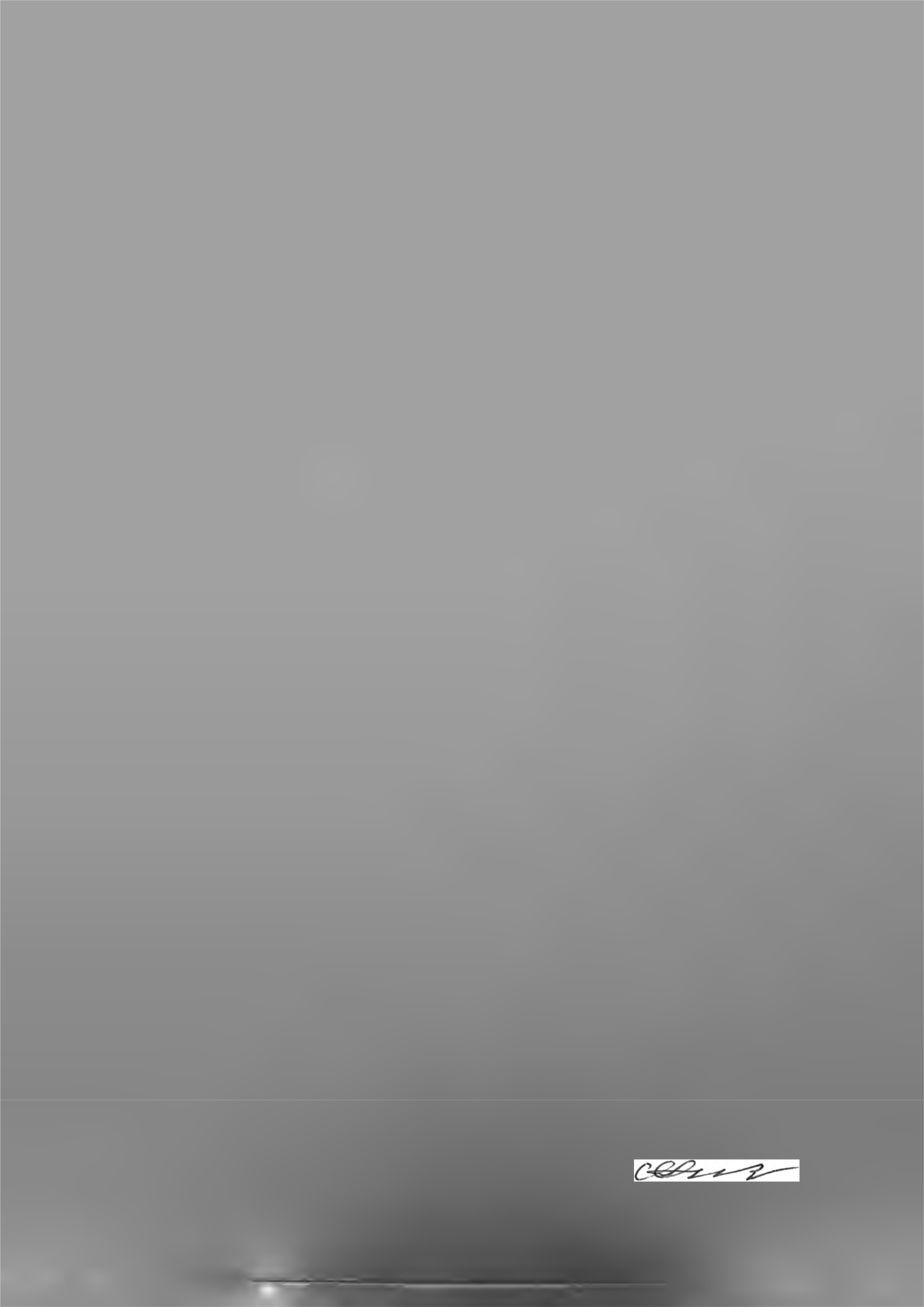 professor, PhD, MD.                                                                                         Livi GribHead of the study process,       associate prof., PhD, MD.                                                                                Alexandra Grejdieru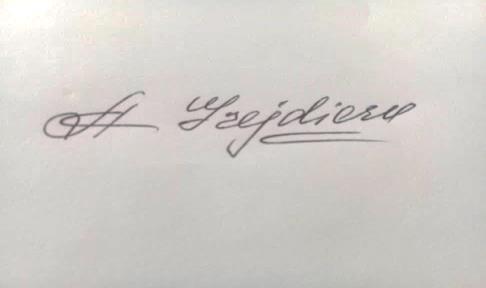 nrday of the weekAssociate Professore-mail1.Monday 1500 - 1700Ass. Prof. PhD MD Alexandra GrejdieruAss. Prof. PhD MD Romeo Grăjdierualexandra.grejdieru@usmf.mdromeo..grajdieru@usmf.mdon - line2.Tuesday 1500 - 1700Ass. Prof. PhD MD Lucia Mazur-Nicoricilucia.mazur@usmf.mdon - line3.Wednesday 1500 - 1700Ass. Prof. PhD MD Angela Tcaciucangela.tcaciuc@usmf.mdon - line4.Thursday 1500 - 1700Ass. Prof. PhD MD Snejana Vetrilăsnejana.vetrila@usmf.mdon - line5.Friday 1500 - 1700Ass. Prof. PhD MD Elena SamohvalovAss. Prof. PhD MD Silvia Filimonelena.samohvalov@usmf.mdsilvia.filimon@usmf.mdon - line